ЗАЯВКА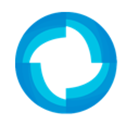 ООО «НИИТ»195009, Санкт-Петербург,ул. Михайлова, д. 17, лит. Е, офис № 201тел.: + 7 (812) 702 -11 - 21, e-mail: info@nevaiit.ruwww.nevaiit.ru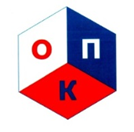 Контактное лицоКонтактное лицоКонтактное лицоКонтактное лицоФамилия Имя Отчество (полностью)Фамилия Имя Отчество (полностью)ТелефонТелефонemailemailИнформация о курсахИнформация о курсахИнформация о курсахИнформация о курсахТема курсаТема курсаДата проведенияДата проведенияМесто проведенияМесто проведенияУчебный класс/ВебинарУчебный класс/ВебинарИнформация об участникахИнформация об участникахИнформация об участникахИнформация об участникахФИОДолжностьДолжностьКонтакты
(телефон/e-mail)Информация о юридическом лицеИнформация о юридическом лицеИнформация о юридическом лицеИнформация о юридическом лицеКраткое наименование предприятияКраткое наименование предприятияПолное наименование предприятияПолное наименование предприятияЮридический адресЮридический адресФактический адресФактический адресИННИННКППКППОГРНОГРНр/ср/ск/ск/сНаименование БанкаНаименование БанкаБИКБИКФИО и должность (полностью) лица, подписывающего договорФИО и должность (полностью) лица, подписывающего договорДокумент, на основании которого действует лицо подписывающее договорДокумент, на основании которого действует лицо подписывающее договорДополнительная информацияДополнительная информация